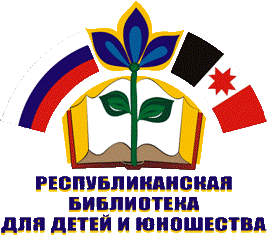 БЮДЖЕТНОЕ УЧРЕЖДЕНИЕ КУЛЬТУРЫ              УДМУРТСКОЙ РЕСПУБЛИКИ     РЕСПУБЛИКАНСКАЯ БИБЛИОТЕКА            ДЛЯ ДЕТЕЙ И ЮНОШЕСТВА                          (БУК УР РБДЮ)       .Ижевск, ул.Пушкинская, 200        тел./факс 78-64-59, E – mail: rbdu@mail.ru            ИНН 1831063883, КПП 183101001       от  11.11.2015 года	Исполняющей обязанности директора государственного бюджетного учреждения культуры Свердловской области«Свердловская областная библиотека для детей и юношества»О. Г. АФАНАСЬЕВОЙУважаемая Ольга Геннадьевна!Уважаемые коллеги!Коллектив бюджетного учреждения культуры Удмуртской Республики «Республиканская библиотека для детей и юношества» выражает глубокие соболезнования по поводу кончины директора Людмилы Аркадьевны Воробьевой.Свердловская областная библиотека для детей и юношества под руководством Людмилы Аркадьевны многие годы занимала лидирующее место в библиотечном сообществе России.Много знаковых событий произошло в библиотеке: объединение областной детской и областной юношеской библиотек, переезд в новое здание, создание библиотек –информационных центров, открытие на базе библиотеки учебного центра по повышению квалификации библиотечных специалистов. Многочисленные победы в региональных и всероссийских профессиональных конкурсах, грантовых проектах – безусловно, заслуга Людмилы Аркадьевны как профессионального и эффективного руководителя.БУК УР «Республиканская библиотека для детей и юношества» и вся библиотечная общественность Удмуртской Республики скорбит вместе с вами.С уважением, директор БУК УР РБДЮЛюдмила Александровна Жикина